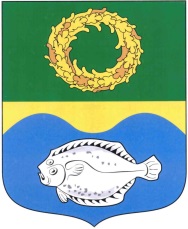 РОССИЙСКАЯ ФЕДЕРАЦИЯКАЛИНИНГРАДСКАЯ ОБЛАСТЬОКРУЖНОЙ СОВЕТ ДЕПУТАТОВМУНИЦИПАЛЬНОГО ОБРАЗОВАНИЯ«ЗЕЛЕНОГРАДСКИЙ ГОРОДСКОЙ ОКРУГ»(первого созыва)РЕШЕНИЕ     от 14 декабря  2016 года                                                             № 119     г. ЗеленоградскОб утверждении плана работы окружного Совета депутатов муниципального образования «Зеленоградский городской округ»  на 2017 годЗаслушав и обсудив информацию заместителя председателя окружного Совета депутатов муниципального образования «Зеленоградский городской округ» Ростовцева В.Г. о плане работы окружного Совета депутатов муниципального образования «Зеленоградский городской округ» на 2017 год окружной Совет депутатов муниципального образования «Зеленоградский городской округ»РЕШИЛ:1. Утвердить план работы окружного Совета депутатов муниципального образования  «Зеленоградский городской округ» на 2017 год согласно приложению.      2. Опубликовать решение в газете «Волна» и разместить на  официальном сайте муниципального образования «Зеленоградский городской округ».       3. Решение вступает в силу с 01 января 2017 года.Глава муниципального образования«Зеленоградский городской округ»                                                 С.В. КулаковПриложение к решениюокружного Совета депутатовмуниципального образования«Зеленоградский городской округ»от 14 декабря 2016 года  №119ПЛАНработы окружного Совета депутатов  муниципального образования«Зеленоградский городской округ» на  2017 годДатаНаименованиемероприятийИсполнитель3-я декада месяцаПодготовка к проведению заседаний окружного Совета депутатовПредседатели постоянных комиссий1-2-я декада месяцаПодготовка и проведение заседаний комиссииПредседатели постоянных комиссийежеквартальноУчастие в заседаниях и мероприятиях Секции председателей Советов депутатов Ассоциации МО Калининградской областиКулаков С.В.По отдельному плануУчастие в заседаниях и мероприятиях Думы Калининградской областиКулаков С.В.По отдельному графикуПрием гражданДепутаты окружного  Совета15.02.2017 годаЗаседание окружного Совета депутатовКулаков С.В.Кухарев Л.Ю.Ростовцев В.Г.Васильев А.Н.26.04.2017 годаЗаседание окружного Совета депутатовКулаков С.В.Кухарев Л.Ю.Ростовцев В.Г.Васильев А.Н14.06.2017 годаЗаседание окружного Совета депутатовКулаков С.В.Кухарев Л.Ю.Ростовцев В.Г.Васильев А.Н13.09.2017 годаЗаседание окружного Совета депутатовКулаков С.В.Кухарев Л.Ю.Ростовцев В.Г.Васильев А.Н15.11.2017 годаЗаседание окружного Совета депутатовКулаков С.В.Кухарев Л.Ю.Ростовцев В.Г.Васильев А.Н.13.12.2017 годаЗаседание окружного Совета депутатовКулаков С.В.Кухарев Л.Ю.Ростовцев В.Г.Васильев А.НФевральУчастие в мероприятиях, посвященных празднику День защитника Отечества.Депутаты окружного СоветаМартУчастие в мероприятиях, посвященных празднику Международный женский день.Депутаты окружного СоветаАпрельОрганизация и принятие участия в субботниках, проводимых  на территории муниципального образованияДепутаты окружного СоветаМайУчастие в мероприятиях, посвященных празднику Весны и ТрудаДепутаты окружного СоветаМайУчастие в мероприятиях, посвященныхДню ПобедыДепутаты окружного СоветаИюньУчастие в мероприятиях, посвященных Дню защиты детейДепутаты окружного СоветаИюньУчастие в мероприятиях, посвященных Дню РоссииДепутаты окружного СоветаИюньУчастие в мероприятиях, посвященных Дню Памяти и скорбиДепутаты окружного СоветаАвгуст-сентябрьУчастие в подготовке и проведению празднования Дня городаДепутаты окружного СоветаСентябрьУчастие в мероприятиях, посвященных Дню знанийДепутаты окружного СоветаНоябрьУчастие в мероприятиях, посвященных Дню народного единстваДепутаты окружного СоветаНоябрьУчастие в мероприятиях, посвященных Дню материДепутаты окружного Совета